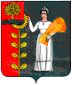 ПОСТАНОВЛЕНИЕАдминистрации сельского поселенияХворостянский сельсоветДобринского муниципального района Липецкой областиРоссийской Федерации 14.10.2020                             ж.д.ст.Хворостянка                                        №84Об утверждении типовой формы Соглашения о предоставления субсидии из бюджета сельского поселения Хворостянский сельсовет Добринского муниципального района  юридическим лицам (за исключением субсидий государственным (муниципальным) учреждениям), индивидуальным предпринимателям, а также физическим лицам – производителям товаров, работ, услуг, на возмещение затрат на обеспечение улучшения качества услуг связи на территории сельского поселения Хворостянский сельсовет Добринского муниципального района Липецкой областиВ соответствии со статьей 78 Бюджетного кодекса Российской Федерации, постановлением Правительства Российской Федерации от 18.09.2020 г. № 1492 «Об общих требованиях к нормативным правовым актам, муниципальным правовым актам, регулирующим предоставление субсидий, в том числе грантов в форме субсидий, юридическим лицам, индивидуальным предпринимателям, а также физическим лицам - производителям товаров, работ, услуг, и о признании утратившими силу некоторых актов Правительства Российской Федерации и отдельных положений некоторых актов Правительства Российской Федерации», администрация сельского поселения Хворостянский сельсовет Добринского муниципального района Липецкой области: ПОСТАНОВЛЯЕТ:            1. Утвердить  типовую форму Соглашения о предоставлении субсидии из бюджета сельского поселения Хворостянский сельсовет Добринского муниципального района  юридическим лицам (за исключением субсидий государственным (муниципальным) учреждениям), индивидуальным предпринимателям, а также физическим лицам – производителям товаров, работ, услуг, на возмещение затрат на обеспечение улучшения качества услуг связи на территории сельского поселения Хворостянский сельсовет Добринского муниципального района Липецкой области, согласно приложению.          2. Настоящее постановление вступает в силу со дня его официального опубликования.   3. Контроль за исполнением настоящего постановления оставляю за собой.  Глава администрациисельского поселенияХворостянский сельсовет	В.Г. КуриловПриложение         к постановлению администрации сельского поселения Хворостянскийсельсовет Добринского муниципального районаЛипецкой области Российской Федерацииот 14.10.2020 г. № 84Типовая формаСОГЛАШЕНИЕо предоставлении субсидии из бюджета сельского  поселения Хворостянский сельсовет Добринского муниципального района юридическим лицам (за исключением субсидий муниципальным учреждениям), индивидуальным предпринимателям, физическим лицам - производителям товаров, работ, услуг на возмещение затрат на обеспечение улучшения качества услуг связи на территории сельского поселения Хворостянский сельсовет Добринского муниципального района Липецкой области на  2020 год№ __________ж.д.ст. Хворостянка                                                                                      " ___ "________ 20 _ г.Администрация сельского поселения Хворостянский сельсовет Добринского муниципального района Липецкой области в лице главы   администрации   ______________________________________________________________________________ ,действующего на основании Устава, именуемая в дальнейшем «Администрация», с одной стороны и _________________________________________________________________________________(наименование организации, получателя субсидии),именуемый(ая) в   дальнейшем   «Получатель», в   лице  _______________________________________________________________________________ ,(наименование должности, а также фамилия, имя, отчество (при наличии) лица,  представляющего Получателя, или уполномоченного им лица, фамилия, имя,отчество (при наличии) индивидуального предпринимателя или физического лица                  - производителя товаров, работ, услуг)действующего на основании ________________________________________________________, (реквизиты устава юридического лица, свидетельства о государственной   регистрации индивидуального предпринимателя, доверенности, паспортные                         данные физического лица)с другой стороны, вместе именуемые «Стороны», в соответствии с решением Совета депутатов сельского поселения Хворостянский сельсовет «О Бюджете сельского поселения Хворостянский сельсовет Добринского муниципального района Липецкой области Российской Федерации на 2020 год и на плановый период 2021 и 2022 годов», Порядком предоставления субсидий юридическим лицам (за исключением субсидий государственным (муниципальным) учреждениям), индивидуальным предпринимателям, а также физическим лицам – производителям товаров, работ, услуг, на  возмещение затрат на обеспечение улучшения качества услуг связи на территории сельского поселения Хворостянский сельсовет Добринского муниципального района Липецкой области, утвержденным Постановлением администрации сельского поселения Хворостянский сельсовет  от 13.10.2020г № 83 (далее – Порядок предоставления субсидии), заключили настоящее Соглашение (далее - Соглашение) о нижеследующем.Предмет Соглашения.1.1. Настоящее      Соглашение      определяет      условия      взаимодействия Администрации и Получателя субсидии при предоставлении субсидии на возмещение затрат на обеспечение улучшения качества услуг связи на территории ж.д.ст. Хворостянка сельского поселения Хворостянский сельсовет Добринского муниципального района Липецкой области   на  2020 год (далее – субсидия).1.2.   Субсидия предоставляется на безвозмездной и безвозвратной основе.1.3.   Предоставляемая субсидия имеет целевое назначение и не может быть использована в целях, не предусмотренных в пункте 1.1 настоящего Соглашения.1.4.    Сумма субсидии на 20 __________  год составляет  _______________________( ___________________________  ) рублей.2. Условия предоставления субсидии2.1. Субсидия   предоставляется   при   соблюдении   условий,   установленных Порядком предоставления субсидий юридическим лицам (за исключением субсидий государственным (муниципальным) учреждениям), индивидуальным предпринимателям, а также физическим лицам - производителям товаров, работ, услуг, на возмещение затрат на обеспечение улучшения качества услуг связи на территории сельского поселения Хворостянский  сельсовет Добринского муниципального района Липецкой области (далее - Порядок), в объеме бюджетных ассигнований, предусмотренных решением о бюджете сельского поселения на 202_ год и на плановый период 202_ – 202_ годы2.2. Субсидия перечисляется на открытый Получателем субсидии в кредитных учреждениях банковский счет.3. Обязанности Сторон3.1.  Администрация:3.1.1.      обеспечивает перечисление субсидии в размере и сроки, определенные настоящим Соглашением и Порядком предоставления субсидии:3.1.2.  осуществляет  проверку  предоставляемых Получателем документов, подтверждающих факт произведенных Получателем затрат, на  возмещение  которых  предоставляется субсидия в соответствии с Порядком предоставления   субсидии   и   настоящим   Соглашением,  в  том  числе  на соответствие их Порядку предоставления субсидии, в течение 10 рабочих дней со дня их получения от Получателя;3.1.3. устанавливает значения показателей, необходимых для достижения результата предоставления субсидии, согласно приложению 1 к настоящему Соглашению;3.1.4. осуществляет оценку достижения Получателем показателей, необходимых для достижения результата предоставления субсидии, установленных в соответствии с пунктом 3.1.3. настоящего Соглашения;3.2.  Получатель субсидии обязуется:3.2.1. предоставить в уполномоченный орган администрации сельского поселения  документы в соответствии с Порядком предоставления субсидии и настоящим Соглашением;3.2.3. обеспечивать достижение показателей, необходимых для достижения результата предоставления субсидии, предусмотренных Приложением 1 к настоящему Соглашению;3.2.4. представлять   в   Администрацию   отчет  о  достижении  значений показателей, необходимых для достижения результата предоставления субсидии, по  форме  согласно  приложению 2 к настоящему  Соглашению  не  позднее  01 февраля года, следующего за отчетным в течение 5 лет, начиная с 01.01.2021г.;3.2.5. осуществить возврат денежных средств в бюджет сельского поселения в случаях и порядке, установленных бюджетным законодательством Российской Федерации, Порядком предоставления субсидии, настоящим Соглашением.4. Права Сторон4.1. Администрация вправе:4.1.1.   Осуществлять проверку соблюдения Получателем субсидии условий, целей и порядка их предоставления.4.1.2.   Осуществлять проверку деятельности Получателя субсидии по вопросам, связанным с исполнением Соглашения.4.1.3. Осуществлять контроль соблюдения условий, целей и порядка предоставления субсидий.4.2. Получатель субсидии вправе:4.2.1. Получать субсидию за счет средств бюджета сельского поселения при выполнении условий ее предоставления, установленных правовыми актами администрации сельского поселения и настоящим Соглашением.4.2. Получать имеющуюся в Администрации информацию, касающуюся вопросов предоставления субсидии.5. Ответственность Сторон5.1.    Ответственность по Соглашению Стороны несут в порядке и по основаниям, предусмотренным законодательством Российской Федерации.5.2.    Администрация несет ответственность за нарушение Порядка и сроков предоставления субсидии Получателю субсидии.5.3.    Получатель субсидии в соответствии с законодательством Российской Федерации несет ответственность за достоверность, своевременность и полноту сведений, представляемых в Администрацию сельского поселения.5.4.    Заключая настоящее Соглашение, получатель субсидии подтверждает свое согласие на осуществление администрацией, а также органами муниципального финансового контроля, проверок соблюдения условий, целей и порядка их предоставления.6. Форс-мажор6.1.   Стороны освобождаются от ответственности за частичное или полное неисполнение обязательств по настоящему Соглашению, если оно явилось следствием обстоятельств непреодолимой силы и если эти обстоятельства повлияли на исполнение настоящего Соглашения.Срок исполнения обязательств по настоящему Соглашению продлевается соразмерно времени, в течение которого действовали такие обстоятельства, а также последствия, вызванные этими обстоятельствами.6.2.  Сторона, для которой создалась невозможность исполнения обязательств по настоящему Соглашению вследствие обстоятельств непреодолимой силы, должна известить другую Сторону в письменной форме без промедления о наступлении этих обстоятельств, но не позднее 10 (десяти) дней с момента их наступления. Извещение должно содержать данные о наступлении и характере указанных обстоятельств и о возможных их последствиях. Сторона должна также без промедления не позднее 10 дней известить другую Сторону в письменной форме о прекращении этих обстоятельств.7. Заключительные положения7.1.  Любые дополнения и изменения к Соглашению считаются действительными, если они оформлены в письменном виде и подписаны Сторонами.7.2.  Соглашение вступает в силу с момента его подписания и действует до "____"  20        г.7.3.  Все споры, которые могут возникнуть при исполнении Соглашения, Стороны решают путем переговоров. При не достижении согласия споры решаются в судебном порядке.7.4. Соглашение может быть расторгнуто по соглашению Сторон.7.5. Соглашение составлено в двух экземплярах, имеющих равную юридическую силу, по одному для каждой из Сторон.8. Реквизиты и подписи СторонАдминистрация                                                                        Получатель субсидии___________________________                                          ___________________________     (подпись) (И.О. Фамилия)                                                        (подпись) (И.О. Фамилия) М.П.                                                                                                  М.П.Приложение 1 к Соглашению от «________» 2020 года о предоставлении субсидии из бюджета сельского поселения Хворостянский сельсовет Добринскогомуниципального района юридическим лицам (за исключением субсидий муниципальным учреждениям), индивидуальным предпринимателям, физическим лицам – производителям товаров, работ, услуг на возмещение затрат на обеспечение улучшения качества услуг связи на территории сельскогопоселения Хворостянский сельсовет Добринского  муниципального района Липецкойобласти на  2020 годЗначение показателей, необходимых для достижения результата предоставления субсидииПриложение 2 к Соглашению от «________» 2020 года о предоставлении субсидии из бюджета сельского поселения Хворостянский сельсовет Добринскогомуниципального района юридическим лицам (за исключением субсидий муниципальным учреждениям), индивидуальным предпринимателям, физическим лицам – производителям товаров, работ, услуг на возмещение затрат на обеспечение улучшения качества услуг связи на территории сельскогопоселения Хворостянский сельсовет Добринского  муниципального района Липецкой                                                                                                                                                 области на  2020 годОтчет о достижении результатов предоставления субсидиипо состоянию на ________ 20__ годаНаименование Получателя субсидии:_______________________________________Приложение:(документы, подтверждающие достижение значений показателей результативности субсидии)Руководитель Получателя(уполномоченное лицо) _________________ _____________ _____________________                         (должность)      (подпись)   (расшифровка подписи)Исполнитель           _________________ _____________ _____________________                         (должность)        (ФИО)          (телефон)"__" ___________ 20__ г.№ п/пНаименование показателя предоставления субсидииПлановое значение результата предоставления субсидииСрок, на который запланировано достижение значения результата предоставления субсидии1Технические решения по созданию (модернизации) сетей связи должны обеспечивать возможность получения услуг фиксированного доступа к сети Интернет организованного посредством волоконно-оптической распределительной линии связи, а также предусматривать возможность построения корпоративных сетей, услуг по передаче голоса, видео и телеметрии со скоростью доступа до 1 Гбит/с.для не менее 80 % домохозяйств населённого пункта5 лет2Услуга оказываться в формате  (за исключением времени, требуемого на проведение плановых регламентных работ, работ по устранению аварийных ситуаций).24 часа в сутки,                                 семь дней в неделю,5 летNп/пНаименование показателя предоставления субсидииПлановое значение результата предоставления субсидииДостигнутое значение результата предоставления субсидии по состоянию на отчетную датуПроцент выполнения планаПричина отклоненияNп/пНаименование показателя предоставления субсидииПлановое значение результата предоставления субсидииДостигнутое значение результата предоставления субсидии по состоянию на отчетную датуПроцент выполнения планаПричина отклонения125678Технические решения по созданию (модернизации) сетей связи должны обеспечивать возможность получения услуг фиксированного доступа к сети Интернет организованного посредством волоконно-оптической распределительной линии связи, а также предусматривать возможность построения корпоративных сетей, услуг по передаче голоса, видео и телеметрии со скоростью доступа до 1 Гбит/с.для не менее 80 % домохозяйств населённого пунктаУслуга оказываться в формате  (за исключением времени, требуемого на проведение плановых регламентных работ, работ по устранению аварийных ситуаций).24 часа в сутки,                                 семь дней в неделю,